Н А К А З      28.12.2015				№ 250Про організацію роботи Телефону довіри  управлінь освіти адміністрацій районів Харківської міської ради  Відповідно до Типового положення про психологічну службу системи освіти України, затвердженого наказом Міністерства освіти України від 03.05.1999 № 127 в редакції наказу Міністерства освіти і науки України від 02.07.2009 № 616, Типового положення про центри практичної психології і соціальної роботи, затвердженого наказом Міністерства освіти і науки України від 14.08.2000 за № 385, Положення про Телефон довіри управлінь освіти адміністрацій районів Харківської міської ради, затвердженого наказом Департаменту освіти Харківської міської ради від 15.12.2014 № 220, з метою надання інформаційної та психолого-педагогічної допомоги учасникам навчально-виховного процесуНАКАЗУЮ:1. Продовжити роботу Телефону довіри управлінь освіти адміністрації районів Харківської міської ради З 01.01.2016.  2. Затвердити графік чергування консультантів Телефону довіри управлінь освіти адміністрацій районів Харківської міської ради (додається).3. Призначити координатором роботи Телефону довіри управлінь освіти адміністрації районів Харківської міської ради методиста Науково-методичного педагогічного центру Департаменту освіти Полякову І.В.4. Управлінням освіти адміністрацій районів Харківської міської ради:4.1. Призначити  координаторів роботи Телефону довіри управлінь освіти адміністрацій районів Харківської міської ради в 2016 році та консультантів для роботи на Телефоні довіри.До 10.01.20154.2. Організувати в районі роботу Телефону довіри управлінь освіти адміністрацій районів Харківської міської ради згідно з графіком чергування (додається).4.3. Надавати консультантам дні відпочинку в канікулярний час за роботу в вихідні, святкові дні та неробочі години.5. Інженеру з інформаційно-методичного та технічного забезпечення Науково-методичного педагогічного центру Коліснику О.С. розмістити цей наказ на сайті Департаменту освіти.До 30.12.20156. Контроль за виконанням цього наказу покласти на заступника директора Департаменту освіти Стецюру Т.П. Директор Департаменту освіти                                                     О.І. ДеменкоЗ наказом ознайомлені:Стецюра Т.П. Полякова І.В.Колісник О.С. Полякова 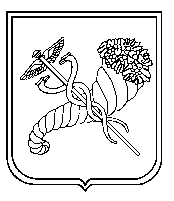 